Person (name)—name type, code AExported from METEOR(AIHW's Metadata Online Registry)© Australian Institute of Health and Welfare 2024This product, excluding the AIHW logo, Commonwealth Coat of Arms and any material owned by a third party or protected by a trademark, has been released under a Creative Commons BY 4.0 (CC BY 4.0) licence. Excluded material owned by third parties may include, for example, design and layout, images obtained under licence from third parties and signatures. We have made all reasonable efforts to identify and label material owned by third parties.You may distribute, remix and build on this website’s material but must attribute the AIHW as the copyright holder, in line with our attribution policy. The full terms and conditions of this licence are available at https://creativecommons.org/licenses/by/4.0/.Enquiries relating to copyright should be addressed to info@aihw.gov.au.Enquiries or comments on the METEOR metadata or download should be directed to the METEOR team at meteor@aihw.gov.au.Person (name)—name type, code AIdentifying and definitional attributesIdentifying and definitional attributesMetadata item type:Data ElementShort name:Name typeSynonymous names:Name typeMETEOR identifier:270260Registration status:Health, Superseded 04/05/2005Data Element Concept:Person (name)—name typeValue Domain:Name type code AValue domain attributesValue domain attributesValue domain attributesRepresentational attributesRepresentational attributesRepresentational attributesRepresentation class:CodeCodeData type:StringStringFormat:AAMaximum character length:11ValueMeaningPermissible values:AAlias nameMMedicare card nameNNewborn nameP
 Preferred name
 Data element attributes Data element attributes Collection and usage attributesCollection and usage attributesGuide for use:More than one name can be recorded for a person who is a health care client. That is, this field is a multiple occurring field. At least one name must be recorded for each person and each name must have an appropriate name type.One name is sufficient, however, where the person offers more than one name, clarification should be obtained from the person to ensure accurate identification of the person and recording of the various names. Both currently used names, as well as names by which the person has previously been known, should be recorded if these are known.Field value definitions for name type codes are:Preferred name (P): is the name by which the person chooses to be identified.There should only be one preferred name recorded for a person. Where the person changes their preferred name, record the previously recorded preferred name as an alias name. Preferred name is the default name type (i.e. if only one name is recorded it should be the person's Preferred name). There must be a Preferred name recorded except for unnamed newborns where the Newborn name is the only name recorded.Also, if the person is a health care client, record his/her Medicare card name if different to the Preferred name, and any known Alias names.Medicare card name (M): is the person's name as it appears on their Medicare card. The name stated on the Medicare card is required for all electronic Medicare claim lodgement. If the Preferred name of the person is different to the name on the Medicare card, the Medicare card name should also be recorded.Newborn name (N): type is reserved for the identification of unnamed newborn babies.Alias Name (A): is any other name that a person is also known by, or has been known by in the past; that is, all alias names. This includes misspelt names or name variations that are to be retained as they have been used to identify this person. More than one alias name may be recorded for a person.Where a person provides a name that can be in more than one Name type category, the Name type with the highest order of precedence should be used. Multiple versions of the same name can however be recorded.Source and reference attributesSource and reference attributesSubmitting organisation:Standards Australia
Origin:AS5017 Health Care Client IdentificationRelational attributesRelational attributesRelated metadata references:Has been superseded by Person (name)—name type, code N       Community Services (retired), Superseded 06/02/2012       Health, Standard 04/05/2005
Is re-engineered from  Name type, version 1, DE, NHDD, NHIMG, Superseded 01/03/2005.pdf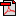  (17.6 KB)       No registration statusImplementation in Data Set Specifications:Health care client identification       Health, Superseded 04/05/2005